Eks. 5: Bygningsdelsbeskrivelse BOKSELEMENTER (volumenelementer)Boksene udføres af plane træelementer som samles til volumenbokse, så de ved stabling udgør det færdige råhus. Boksene afleveres indvendigt med færdig gips og gulvkonstruktion klar til strøgulv. Boksene kompletteres efter opstillingen med udvendig regnskærm af ventileret træbeklædning og på taget med tagpapdækning.Boksleverancen skal færdigprojekteres i tæt samarbejde mellem leverandør og bygherrens rådgivere.Omfang: 48 bokse som delvist sammenbygges til 15 boliger á 2 bokse og 6 boliger á 3 bokse.1. Konstruktionsopbygning    Tagkonstruktion:Underpap12 mm krydsfiner45 mm ventilationsspalte45 mm bærende ribberMineraluld mellem ribberDampspærre 0,20 mm PE-folie45 mm påforing med 5 mm mineraluld12,5 mm fibergipsLoftskonstruktion:Underpap12 mm krydsfiner45 mm ribberDampspærre 0,20 mm PE-folie 22 x 95 mm forskalling12,5 mm fibergipsLejlighedsskel:12 mm krydsfinerStolper pr. max 600 mmMineraluld mellem stolper kl. 3712.5 mm fibergipsFacadevægge:Klemlister pr. 6008 mm vindspærreplade kl.1 (K1 10 B-s1,d0) Stolper pr. max 600 mmTilbagetrukket dampspærre 0,20 mm PE-folie45 mm påforing isoleret med 45 mm mineraluld kl. 3712,5 mm fibergipsDækkonstruktion:21 mm krydsfinerBærende ribber pr. max. 600 mm95 mm Isolering2 mm galvaniseret tråd pr. max 300 mm2.  Indbygning fra fabrik     Der indbygges vinduer og døre fra fabrik i henhold til tegninger xx og i øvrigt i         henhold til leverandør forskrifter.     Boksene leveres med trukket el og stik i henhold til tegning yy. El tilslutning til den     enkelte boks skal foregå i installationsskakten.Boksene leveres med monteret vand og varmeinstallationer som vist på VVS tegninger. Alle tilslutninger i de færdigmonterede bokse skal foregå i installationsskakten.Boksene leveres med afløbsinstallationer til køkkenelementerne og badeværelset i henhold til tegning ZZ. Alle tilslutninger skal foregå i installationsskakten.3.  Ydeevnekrav     3.1:   StatikNaturlaster og nyttelaster leveres af rådgiver. Lasterne fremgår af A.1 Projektgrundlag. Det påhviler entreprenøren at opstille eventuelle specielle laster (sneophobninger etc.) og opstille konstruktionernes egenlaste.Det påhviler leverandøren at dokumentere at boksene kan nedføre de opstillede laste til fundamentet på de på tegning YY anførte fundamenter. Eventuelle forankringspunkter skal leveres i de på tegning YY anførte punkter. De resulterende reaktioner fra boksene skal godkendes af tilsynet før produktionen af boksene.           3.2:   Fugt Boksene henføres til fugtanvendelsesklasse 2, boliger med lav beboelsestæthed.                3.3:   Varme/energiKonstruktionerne skal opfylde følgende U-værdikrav:Tagkonstruktion: 	U<= 0,10 W/m2KFacader:		U<= 0,12 W/m2KGulvkonstruktion 	U<= 0,10 W/m2KVinduer:		U<= 1,00 W/m2K    Eref >= -17 kWh/m2/år	Boksene isoleres med mineraluld iht. EN13162.              Opfyldelse af energiramme og varmetransmissionsramme dokumenteres af rådgiver.      3.4:   TæthedLeverandøren projekterer de enkelte elementsamlinger så boksene overholder tæthedskrav. Ligeledes projekterer leverandøren bokssamlingerne så uhensigtsmæssige luftstrømme mellem bokse forhindres. Hver lejlighed skal opfylde tæthedskrav jf. BR2015.     3.5:   Brand Den sammensatte bokskonstruktion skal efter kompletteringen opfylde bygningsreglementets krav til brandmodstandsevne. Specielt skal der ved gavl i modul A etableres mindst en BD60+ konstruktion (REI60 K2 60 A2-s1,d0).      3.6:   LydDe enkelte boliger skal opfylde kravene til lydklasse C, jf. DS490, herunder lydkrav i facade (mod vej), lydkrav mod naboer (vandret og lodret) samt lydkrav         til installationer.Komplettering byggeplads Overflader leveres klar til komplettering på pladsen i henhold til følgende skema: [Her indsættes et skema der beskriver hvornår de regnes for klar for at kunne afleveres]. Tilstødende bygningsdeleDer skal regnes med at kunne overtage fundamenter med følgende udfaldskrav:a.	Koter:		+/- 10 mm	Kontrolleret ved nivellementb.	Placering:	+5/-10 mm	Kontrolleret ved målebåndUdformningen af forankringsdetaljer aftales med rådgiveren inden produktionen af elementerne opstartes.KvalitetssikringElementleverandøren skal være certificeret iht. EN 14732: ”Præfabrikerede væg-, gulv- og tagelementer” jf. DS/EN 1995-1-1 DK NA.Elementerne  udføres med følgende tolerancer jf. EN14732: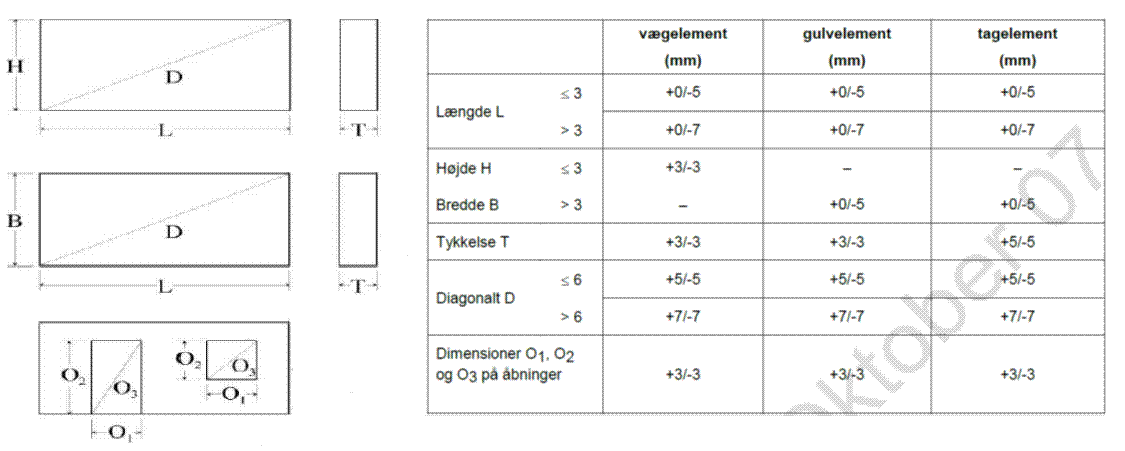 Bokselementleverandøren leverer følgende KS-materiale til byggeriets kvalitetshåndbog iht. EN14732: Montagemappe indeholdende:- Montage & sikkerhedsvejledning   (jf. BAR anvisning: ”Montage af træelementer”)- Montageplaner (elementnummerering, montageretning, mål mv.)- Samlingsdetaljer- Løsdelsliste- LæsselisteDrift- & vedligeholdelsesvejledning, herunder de enkelte bokseLeverandøren skal på opfordring tilsende tilsynet sine produktionskontrolskemaer udført i henhold til EN14732 Elementkontrolskemaer - daglig/ugentlig kontrol	       (mål, tolerancer, materialer, fugtkontrol, limkontrol, mærkning mv.)Bokselementleverandøren fremsender sammenbygningsdetaljer mod tilgrænsende bygningsdel/anden leverance til kontrol hos tilsynet før produktionsstart.  Alle sammenbygningsdetaljer skal projekteres i samarbejde med tilsynet eller dennes repræsentant.